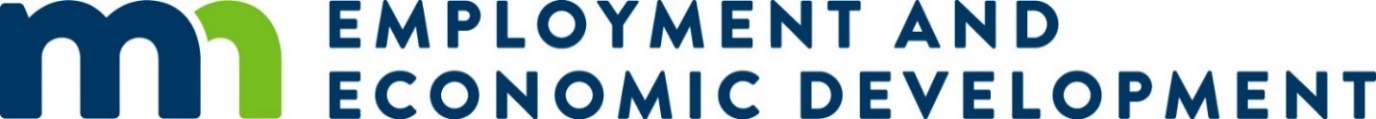 MINNESOTA COMMUNITY DEVELOPMENT BLOCK GRANT Coronavirus (CDBG-CV) Cover SheetCheck the community this application represents:	Entitlement			      Non-entitlementPlace a check mark in each box that represents each activity you will be submitting an application for:	Public Services	Retrofitting/Commercial Rehab	Broadband Development ServicesBrief description of application(s):By signing below, the Applicant certifies to the best of their knowledge that the data and information provided in the Application is true and correct. _________________________________________  			________/______/________                    Signature of Authorized Official: 					Date:_________________________________________  			________/______/________                    Signature of Authorized Official 					Date:Partnering Community (if applicable) __________________________________________			__    ____/______/________ Signature of Authorized Official 					Date:Partnering Community (if applicable): 		__________________________________________			____  __/______/________Signature of Primary Administrator Official:				Date:__________________________________________			_______/______/________Signature of Secondary Administrative Entity Official 			Date:(if applicable)	________________________________________________          		 ___  ____/______/_______Signature of Broadband Service Provider Official 			Date:(Broadband only)________________________________________________           	 ___  ___ /______/_______Signature of Engineering firm Official (Broadband only)			Date:Applicant:      Author:      CDBG-CV Amount RequestedCDBG-CV Amount Requested$     $     Amount of Other FundsAmount of Other Funds$      $      